Понятие и виды юридической ответственности.
1. Юридическая ответственность — это применение мер государственного принуждения к нарушителю за совершение противоправного деяния.
Юридическая ответственность - одна из форм социальной ответственности. Ее особенности:
всегда оценивает прошлое (действие или бездействие)
устанавливается за нарушение правовых требований, а не за их выполнение.
2. Признаки юридической ответственности
— Обязательное наличие правонарушения как основание для ее наступления.
— Официальный характер государственного осуждения (порицания) поведения правонарушителя.
— Всегда имеет неблагоприятные последствия для правонарушителя: имущественные (материальные), моральные, физические, политические и иные.
— Характер и объем лишений правонарушителя установлены в санкции юридической нормы.
— Использование механизмов государственного принуждения. Это не принуждение «вообще», а его «мера», четко очерченный объем принуждения.
Государственное принуждение — это:
правовосстановительные меры, применяемые к правонарушителям
карательные меры, применяемые к правонарушителям
принудительное взыскание причиненных убытков, уплата неустоек, возложение обязанности восстановить нарушенные права других лиц
применение мер уголовного наказания (например, лишение свободы), административного штрафа, дисциплинарного взыскания
В зависимости от отраслевой принадлежности юридических норм, закрепляющих такую ответственность, различаются:
Дисциплинарная ответственность — Заключается в наложении на виновное лицо дисциплинарного взыскания за неисполнение или ненадлежащее исполнение лицом своих трудовых или служебных обязанностей властью руководителя. Основные нормативно-правовые акты в Российской Федерации — Трудовой кодекс, Дисциплинарный Устав Вооруженных Сил, Дисциплинарный Устав Органов Внутренних Дел.
Административная ответственность — Применение органами исполнительной власти мер воздействия к виновным лицам. Основной нормативно-правовой акт — Кодекс Российской Федерации об административных правонарушениях. В рамках административной ответственности выделяют собственно административную, а также финансовую, налоговую ответственность и другие.
Гражданско-правовая ответственность — Вытекает из нарушения имущественных и личных неимущественных прав граждан и организаций. Основной нормативный акт — Гражданский кодекс Российской Федерации.
Уголовная ответственность — Применяется в судебном порядке к лицу, виновному в совершении преступления. Единственный нормативный акт, устанавливающий уголовную ответственность — Уголовный кодекс Российской Федерации.
Материальная ответственность — заключается в возмещении имущественного вреда, причиненного в результате неправомерных действий при исполнении трудовых обязанностей. Материальную ответственность несут работники за ущерб, причиненный предприятию, организации, учреждению, а также предприятия, учреждения, организации за ущерб, причиненный работникам увечьем или иным повреждением здоровья.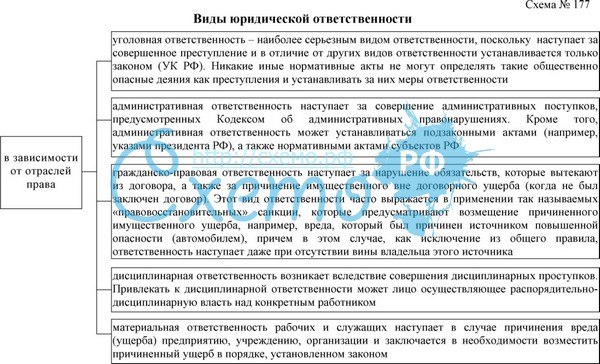 